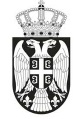 РЕПУБЛИКА СРБИЈА                                                       АУТОНОМНА ПОКРАЈИНА ВОЈВОДИНА                                        ОПШТИНА СЕНТАПРЕДСЕДНИК ОПШТИНЕ СЕНТАБрој: 320-6/2023-II Дана: 17.10.2023. годинeС е н т аНа основу, члана 19. Одлуке о поступку доделе и контроле средстава за подстицање програма или недостајућег дела средстава за финансирање програма од јавног интереса које реализују удружења („Службени лист општине Сента”, број 31/2021), члана 61. став 1. тачка 33) Статута општине Сента („Службени лист општине Сента”, број 4/2019), Одлуке о избору програма који се подстичу средствима назначеним у јавном конкурсу број 320-6/2023-II од  30. јануара 2023. годинe и Одлуке о буџету општине Сента за 2023. годину („Службени лист општине Сента”, број 17/2022, 5/2023 и 9/2023), Председник општине доноси РЕШЕЊЕ О ДОДЕЛИ СРЕДСТАВА1. Додељују се средства из буџета општине Сента у складу са Јавним конкурсом за подстицање програма/пројеката или недостајућег дела средстава за финансирање програма/пројеката од јавног интереса за општину Сента које реализују удружења у области пољопривреде и руралног развоја, у укупном износу од 1.800.000,00 динара  која су обезбеђена  Одлуком о буџету општине Сента за 2023. годину („Службени лист општине Сента”, број 17/2022, 5/2023 и 9/2023), и то у оквиру програма број 0101 под називом „ПОЉОПРИВРЕДА И РУРАРНИ РАЗВОЈ“,  као активност под бројем 0001 и под називом „Подршка за спровођење пољопривредне политике у локалној заједници“, под шифром функционалне класификације број 421 и под називом „Пољопривреда“, под бројем позиције 101/0, као економска класификација број 481000 описана као „ДОТАЦИЈЕ НЕВЛАДИНИМ ОРГАНИЗАЦИЈАМА“, и то:2. У случају ненаменског коришћења средстава предузеће се одговарајуће мере за повраћај средстава у буџет општине Сента, у складу са законом.3. Одобрена средства доделиће се корисницима на основу закључених уговора о 
(су) финансирању програма у области пољопривреде и руралног развоја,  између корисника и општине Сента, којим ће се уредити права, обавезе и одговорности уговорених страна.4. Позивају се удружења из тачке 1. овог решења, да року од осам дана од дана објављивања овог решења на званичној интернет презентацији општине Сента и на огласној табли општине Сента, одазову  за  закључење уговора. У противном сматраће се да су повукли предлог програма.5. За извршење овог решења одређује се Општинска управа општине Сента.О б р а з л о ж е њ еОдлуком о буџету општине Сента за 2023. годину („Службени лист општине Сента”, број 17/2022, 5/2023 и 9/2023), и то у оквиру програма број 0101 под називом „ПОЉОПРИВРЕДА И РУРАРНИ РАЗВОЈ“,  као активност под бројем 0001 и под називом „Подршка за спровођење пољопривредне политике у локалној заједници“, под шифром функционалне класификације број 421 и под називом „Пољопривреда“, под бројем позиције 101/0, као економска класификација број 481000 описана као „ДОТАЦИЈЕ НЕВЛАДИНИМ ОРГАНИЗАЦИЈАМА“, у износу од 1.800.000,00 динара.Општина Сента је 30. јануара 2023. године објавила Јавни конкурс за подстицање програма/пројеката или недостајућег дела средстава за финансирање програма/пројеката од јавног интереса за општину Сента које реализују удружења у области пољопривреде и руралног развоја.Председник општине Сента  је Решењем брoj 320-6/2023-II од 06. априла 2023. годинe године, образовао Koнкурсну комисију за спровођење Јавног конкурса за подстицање програма/пројеката или недостајућег дела средстава за финансирање програма/пројеката од јавног интереса за општину Сента које реализују удружења у области пољопривреде и руралног развоја.Комисија је извршила вредновање предложених програма и утврдила листу вредновања и рангирања пријављених програма, о чему је сачинила записник. Одлуком о избору програма број 320-6/2023-II од 13.09.2023. годинe, Председник општине Сента је одлучио о избору програма који се финансирају из средстава буџета општине Сента и висини средстава по одобреном програму.На основу изнетог, решено је као у диспозитиву.                                                                                  Председник општине Сента                                                                                         Рудолф Цегледи с.р.Редни бројНазив удружењаНазив програмаОдобрена средства1Удружење  пољопривредника  СентаZentai GazdakörA regisztrált mezőgazdasági termelők segítéseПомоћ регистрованим пољ. газдинствима1,050.000,002Прво аматерско удружење кувара СентаElső Zentai amatőr  Szokácsok EgyesületeРазвој руралног аматерског кулинарстваA vidéki amatőr szakácstudomány fejlesztése170.000,003Удружење коњички и фијакерски клубTáltos-Lovas és Fiákeros Klub ZentaXVI lovastalálkozó és pörköltfőző verseny16. Коњички митинг и такмичење у кувању чорбе20.000,004Друштво Сенћанских дегустатора ракијеZentai Pálinkabirálók TársaságaPálinkafőzés hagyományápolása, korszerűsítéseОчување и модернизација традиције печења ракије10.000,005Удружење пољопривредника „Кеви“"Kevi gazda" EgyesületA modern és versenyképes mezőgazdasági termelés adoptálása Keviben Усвајање савремене и конкурентне пољопривредне производње у Кевију200.000,006Удружење „За наше мало село Кеви”Egyesület  „А mi kis falunkért – Kevi“Унапређење руралног развоја села КевиA Kevi  HK vidékfejlesztésének javítása50.000,007Ловачко удружење „Сента“Zentai VadásztársaságЗаштита усева од дивљачи и развој ловства у СентиA termények vadvédelme és a vadászat fejlesztése Zentán300.000,00